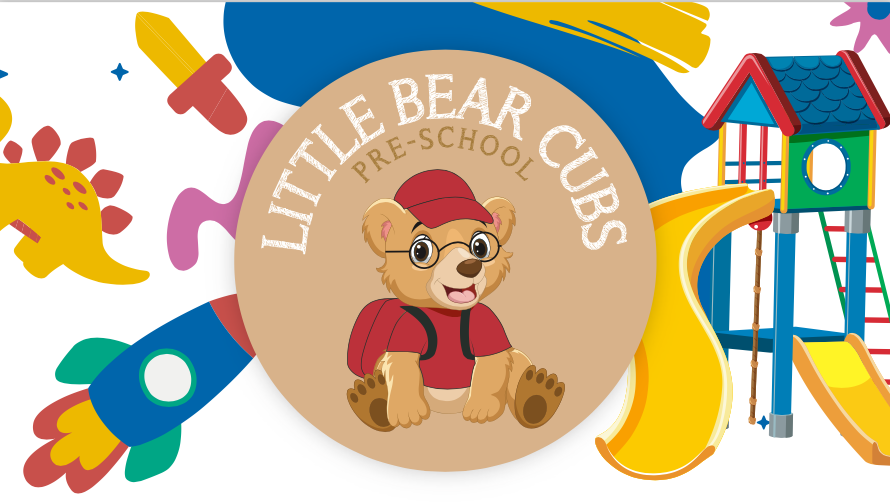 Week 1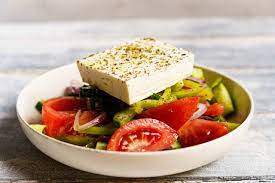 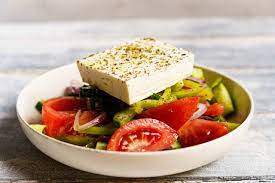 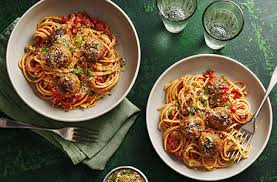 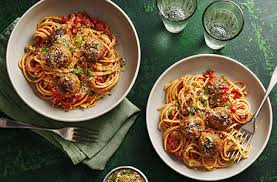 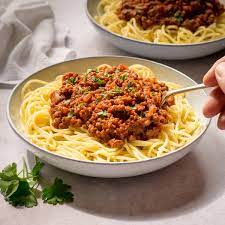 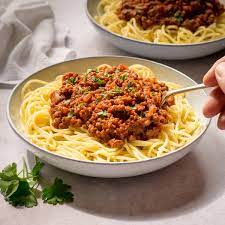 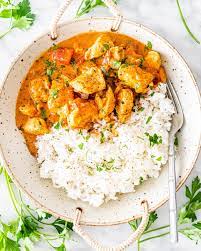 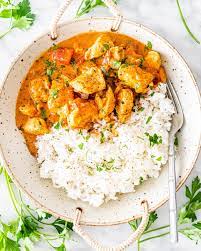 Week 2Week 3MondayTuesdayWednesdayThursdayFridayMeat choiceSpaghetti bolognaiseCorn on the cob Chicken nuggets and chips with peas and carrots Cheese and tomato pizza Potato wedges Greek saladBizeli with chicken and rice (green pea stew)Greek Salad Mini fish and chips with baked beans Vegetarian choiceSpaghetti with cheese and tomatoCorn on the cob Vegetable nuggets and chips with Greek salad Cheese and tomato pizzaPotato wedgesGreek saladJacket potatoes (cheese/sweet corn/tuna/beans and salad)Mac and cheese DessertChocolate cake Yoghurt, granola and fruit compoteFruit saladCarrot cake with icingRice crispy cakesMondayTuesdayWednesdayThursdayFridayMeat choiceChicken curry with rice Nan breadGrilled chicken with mashed potato and beans Pizza and chips with beans Meat burger with sweet potato wedges, sweetcorn Mini fish fingers and chips with beans Vegetarian choiceJacket potatoes  (cheese/sweet corn/tuna/beans and salad) Fasolaki and Bulgar wheat (Green beans and potatoes in tomato sauce) Vegetarian pizza – cheese, tomato and olives Greek saladVegetable burger with sweet potato wedges, sweetcorn Mac and cheese DessertRice crispy cakesApple and oat cupcakesFruit saladJelly (no added sugar)Yoghurt, granola and fruit compoteMondayTuesdayWednesdayThursdayFridayMeat choiceChicken wrap with chips and salad Jacket potato (tuna/sweetcorn/salad/beans/cheese) Macaronia dou fournou with meat (macaroni in oven)Potato salad with parsley – no mayonnaiseChicken escalope with mash potato and beans Mini fish and chips with beans Vegetarian choiceHalloumi wrap with chips and salad Filo pastry parcel with spinach and feta with Greek salad Vegetarian macaronia dou fournou (Macaroni in oven)Potato salad with parsley – no mayonnaiseVeggie fingers with mash potato and beansMac and cheese DessertBanana cakeFruit saladYoghurt, granola with fruit compoteBlueberry muffinsCornflake cakes